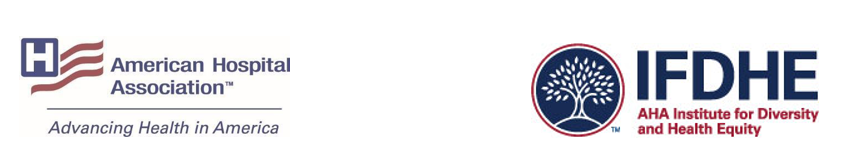 Dear Colleague,We are excited to announce that AHA and its Institute for Diversity and Health Equity (IFDHE) today launched the 2022 Health Equity, Diversity and Inclusion Survey. Please encourage your teams to submit your organization’s information — this is an important step in our efforts to advance health equity, promote diversity and inclusion, and eliminate health disparities.As you know firsthand, the COVID-19 pandemic has tested hospitals and health systems in unimaginable ways. While it has confirmed our health care organizations’ and workers’ resiliency, it also shined a light on the health care disparities experienced by Black, Latino, Native American and other communities of color.The 2022 Health Equity, Diversity and Inclusion Survey is a key tool for identifying trends shaping health equity efforts. A robust data set, yielded through broad participation in the survey, strengthens its impact as a powerful resource for those who write policies and laws, academic researchers, health care thought leaders and other important stakeholders. It also will help AHA identify areas where we can support the field on their health equity journey.We appreciate the many challenges facing hospitals and health systems today. Please know that by devoting the time required to taking this survey, you are contributing critical insights that will help inform policy and practices. Click here to access the online survey and enter your login information. You can also download a PDF copy of the survey from the bottom of the login page.	HOSPITAL NAME	Login: LoginID	Password: IFDHE2022Please complete the survey by February 28, 2022. If you have any questions, please contact AHA Survey Support at surveysupport@aha.org or 800-530-9092.This 2022 Health Equity, Diversity and Inclusion Survey is just one of a series of AHA and IFDHE activities to support advancing health equity in America’s hospitals and health systems. We deeply appreciate your participation, and be on the lookout for more announcements focused on our collective efforts to advance health equity, diversity and inclusion.Rick PollackPresident and Chief Executive Officer 